Publicado en Madrid el 30/09/2014 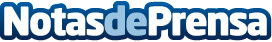 El 58% del comercio local planea afianzar sus estrategias en Internet•	Según una encuesta llevada a cabo por La Única, el sector del comercio local de Alimentación y Distribución de Madrid tiene conciencia de que es importante estar en Internet, pero actualmente no ven un claro retorno de la inversión.
•	Más de un 45% utiliza las redes sociales para promocionar su negocio. Las plataformas preferidas son Facebook (86%), Twitter (50%), Google + (44%), e Instagram y Pinterest (12,50% y 6,25%, respectivamente). Datos de contacto:Mariano Sancho Herrero /Sara Mañas BarcelóNota de prensa publicada en: https://www.notasdeprensa.es/el-58-del-comercio-local-planea-afianzar-sus-estrategias-en-internet Categorias: Telecomunicaciones Marketing Madrid Logística E-Commerce Consumo http://www.notasdeprensa.es